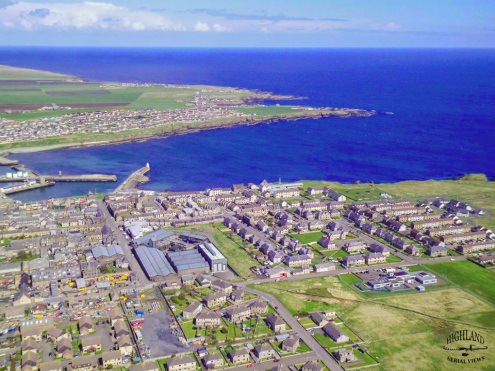 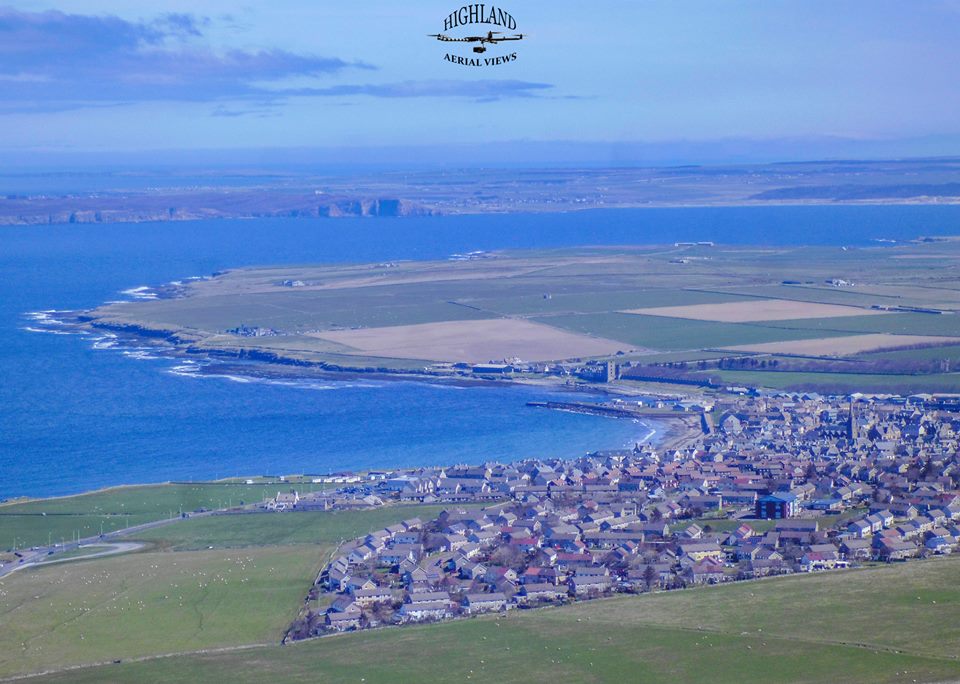 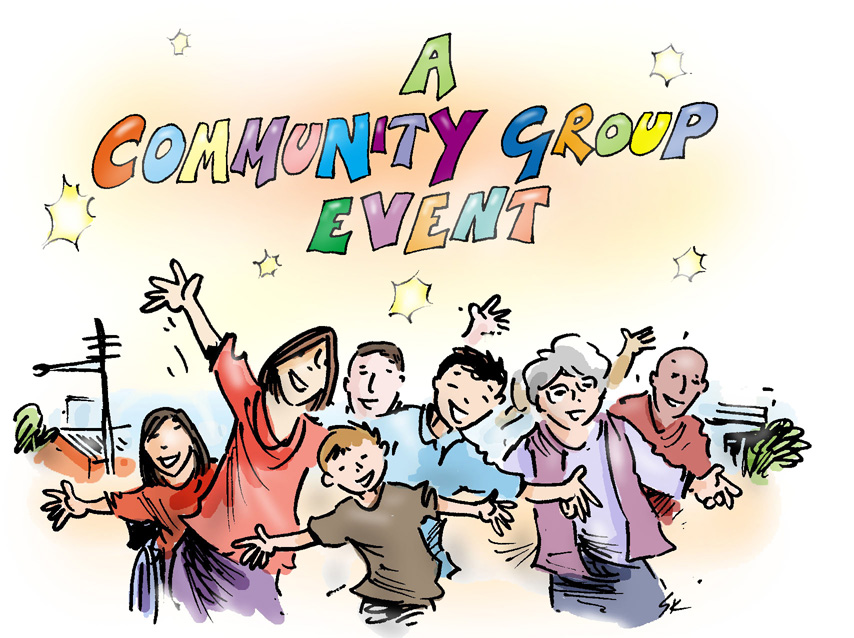 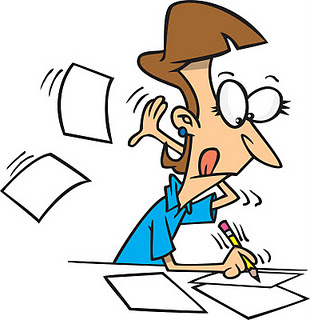 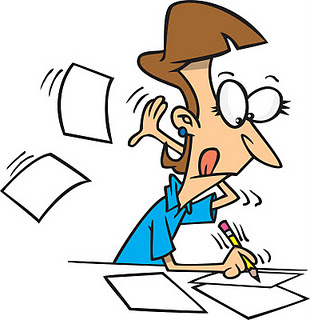 REGISTER YOUR IDEA: APPLY TODAYPlease return this form via email to Yvonne@CVG.org.uk or Kimberley_spiers@hotmail.co.uk    or post it to: CVG, Telford House, Williamson Street Wick KW1 5ES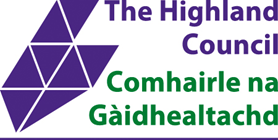 Your full name:Your full name:Address where we can write to you. (Your own address or the address of the organisation you represent)Address where we can write to you. (Your own address or the address of the organisation you represent)Address where we can write to you. (Your own address or the address of the organisation you represent)Address where we can write to you. (Your own address or the address of the organisation you represent)Address where we can write to you. (Your own address or the address of the organisation you represent)Your postcode:Your postcode:Telephone number:Telephone number:Telephone number:Email:If you represent an organisation what is its’ name?If you represent an organisation what is its’ name?If you represent an organisation what is its’ name?If you represent an organisation what is its’ name?If you represent an organisation what is its’ name?If you represent an organisation what is its’ name?What is the name of your project/idea?What is the name of your project/idea?What is the name of your project/idea?What is the name of your project/idea?Where in Caithness will the project take place?Where in Caithness will the project take place?Where in Caithness will the project take place?Where in Caithness will the project take place?Where in Caithness will the project take place?Where in Caithness will the project take place?Where in Caithness will the project take place?Where in Caithness will the project take place?Briefly describe the project you would like funding for:Briefly describe the project you would like funding for:Briefly describe the project you would like funding for:Briefly describe the project you would like funding for:Briefly describe the project you would like funding for:Briefly describe the project you would like funding for:Briefly describe the project you would like funding for:Briefly describe the project you would like funding for:How will the project make Caithness a better place for everyone?How will the project make Caithness a better place for everyone?How will the project make Caithness a better place for everyone?How will the project make Caithness a better place for everyone?How will the project make Caithness a better place for everyone?How will the project make Caithness a better place for everyone?How will the project make Caithness a better place for everyone?How will the project make Caithness a better place for everyone?How many people do you think will benefit from your project?How many people do you think will benefit from your project?How many people do you think will benefit from your project?How many people do you think will benefit from your project?How many people do you think will benefit from your project?How many people do you think will benefit from your project?How many people do you think will benefit from your project?How many people do you think will benefit from your project?For Example this could be the number who will attend a lunch club weekly.For Example this could be the number who will attend a lunch club weekly.For Example this could be the number who will attend a lunch club weekly.For Example this could be the number who will attend a lunch club weekly.For Example this could be the number who will attend a lunch club weekly.For Example this could be the number who will attend a lunch club weekly.For Example this could be the number who will attend a lunch club weekly.For Example this could be the number who will attend a lunch club weekly.What particular need will it address for the community?What particular need will it address for the community?What particular need will it address for the community?What particular need will it address for the community?What particular need will it address for the community?What particular need will it address for the community?What particular need will it address for the community?What particular need will it address for the community?How much money do you require and what will you spend it on?How much money do you require and what will you spend it on?How much money do you require and what will you spend it on?How much money do you require and what will you spend it on?How much money do you require and what will you spend it on?How much money do you require and what will you spend it on?How much money do you require and what will you spend it on?How much money do you require and what will you spend it on?PLEASE GIVE A FULL BREAKDOWN OF THE COSTS OF YOUR PROJECT AND WHEN YOU EXPECT TO SPEND THE MONEY BY PLEASE DEATAIL ANY OTHER FUNDING SOURCES AND IF IT HAS BEEN CONFIRMED.PLEASE GIVE A FULL BREAKDOWN OF THE COSTS OF YOUR PROJECT AND WHEN YOU EXPECT TO SPEND THE MONEY BY PLEASE DEATAIL ANY OTHER FUNDING SOURCES AND IF IT HAS BEEN CONFIRMED.PLEASE GIVE A FULL BREAKDOWN OF THE COSTS OF YOUR PROJECT AND WHEN YOU EXPECT TO SPEND THE MONEY BY PLEASE DEATAIL ANY OTHER FUNDING SOURCES AND IF IT HAS BEEN CONFIRMED.PLEASE GIVE A FULL BREAKDOWN OF THE COSTS OF YOUR PROJECT AND WHEN YOU EXPECT TO SPEND THE MONEY BY PLEASE DEATAIL ANY OTHER FUNDING SOURCES AND IF IT HAS BEEN CONFIRMED.PLEASE GIVE A FULL BREAKDOWN OF THE COSTS OF YOUR PROJECT AND WHEN YOU EXPECT TO SPEND THE MONEY BY PLEASE DEATAIL ANY OTHER FUNDING SOURCES AND IF IT HAS BEEN CONFIRMED.PLEASE GIVE A FULL BREAKDOWN OF THE COSTS OF YOUR PROJECT AND WHEN YOU EXPECT TO SPEND THE MONEY BY PLEASE DEATAIL ANY OTHER FUNDING SOURCES AND IF IT HAS BEEN CONFIRMED.PLEASE GIVE A FULL BREAKDOWN OF THE COSTS OF YOUR PROJECT AND WHEN YOU EXPECT TO SPEND THE MONEY BY PLEASE DEATAIL ANY OTHER FUNDING SOURCES AND IF IT HAS BEEN CONFIRMED.PLEASE GIVE A FULL BREAKDOWN OF THE COSTS OF YOUR PROJECT AND WHEN YOU EXPECT TO SPEND THE MONEY BY PLEASE DEATAIL ANY OTHER FUNDING SOURCES AND IF IT HAS BEEN CONFIRMED.DEADLINE  FOR APPLICATIONS: 31st Oct. 2016 